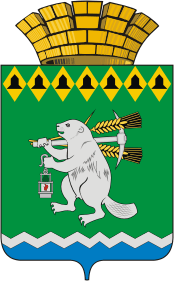 Дума Артемовского городского округаVI  созыв___ заседание       РЕШЕНИЕот  					№ О внесении изменения в Положение обОбщественной палате Артемовского городского округаРассмотрев предложение постоянной комиссии по вопросам местного самоуправления, нормотворчеству и регламенту от 01.02.218, на основании части 3 статьи 43 Федерального закона от 06.10.2003 № 131-ФЗ «Об общих принципах организации местного самоуправления в Российской Федерации», руководствуясь статьей 22 Устава Артемовского городского округа, Дума Артемовского городского округа РЕШИЛА: Внести изменение  в пункт 10 статьи 5 Положения об Общественной палате Артемовского городского округа, принятого решением Думы Артемовского городского округа от 29 ноября 2007 года № 252:   слова «истекает через два года со дня первого заседания Общественной палаты» заменить словами «истекает через четыре года.».Настоящее решение вступает в силу после его официального опубликования. Настоящее решение опубликовать в газете «Артемовский рабочий» и разместить на официальном сайте в информационно-телекоммуникационной сети «Интернет».Контроль исполнения настоящего решения возложить на постоянную комиссию по вопросам местного самоуправления, нормотворчеству и регламенту (Угланов М.А.).Председатель Думы Артемовского городского округа 		  	              К.М.ТрофимовГлава Артемовского городского округа                                    А.В.Самочернов 